УДК 621.3В.Н. Бондарев, А.А. Воскресенский(г. Минск, Белорусский государственный университет информатики и радиоэлектроники)АНАЛИЗ ЭФФЕКТИВНОСТИ САПР ДЛЯ МОДЕЛИРОВАНИЯ ТЕПЛОВЫХ ПРОЦЕССОВ В ПЕЧАТНЫХ ПЛАТАХANALYSIS OF CAD EFFICIENCY FOR SIMULATION OF THERMAL PROCESSES IN PCBПриведены классификация САПР, описание программ SolidWorks и Ansys, их системные требования. Продемонстрировано моделирование тепловых процессов печатной платы в программах SolidWorks и Ansys. Показана сравнительная оценка данных САПР.The CAD classification, description of SolidWorks and Ansys programs, their system requirements are given. Simulation of thermal processes of a printed circuit board in SolidWorks and Ansys programs is demonstrated. Comparative evaluation of CAD data is shown.Ключевые слова: САПР, моделирование, SolidWorks, Ansys.Keywords: CAD, modeling, SolidWorks, Ansys .В наше время существует большое количество САПР, помогающая нам решать разные задачи. В ходе работы будут рассмотрены такие САПР, как SolidWorks и Ansys [1].Системы САПР делятся на легкие, средние и тяжелые. Средние системы САПР — это программы для 3D-моделирования, проведения расчетов, автоматизации проектирования электрических, механических и прочих систем. Функциональности САПР среднего уровня достаточно для решения проектных задач большей части клиентов. Тяжелые САПР предназначены для работы со сложными изделиями. Применяются в основном в авиастроении, кораблестроении, где нужна высокая точность и минимальная погрешность измерений. От САПР среднего уровня тяжелые САПР отличаются другой архитектурой и алгоритмами работы [1]. САПР SolidWorks является системой среднего уровня. SolidWorks – система автоматизированного проектирования, инженерного анализа и подготовки производства изделий. В зависимости от поставленных задач SolidWorks предлагает следующие конфигурации системы: SolidWorks, SolidWorks Professional и SolidWorks Premium. SolidWorks работает на операционной системе Windows, имеет поддержку русского языка, и, соответственно, поддерживает ГОСТ и ЕСКД [2].В таблице 1 приведены системные требования SolidWorks Premium Edition 2018 SP2.0.Таблица 1. Системные требования программы SolidWorks [2]САПР Ansys – тяжелая система. Ansys – универсальная программная система конечно-элементного (МКЭ) анализа, является довольно популярной у специалистов в сфере автоматизированных инженерных расчетов и КЭ решения линейных и нелинейных, стационарных и нестационарных пространственных задач механики деформируемого твердого тела и механики конструкций (включая нестационарные геометрически и физически нелинейные задачи контактного взаимодействия элементов конструкций), задач механики жидкости и газа, теплопередачи и теплообмена, электродинамики, акустики, а также механики связанных полей [3].Семейство программных продуктов ANSYS в области механики деформируемых твердых тел позволяет выполнять как общие расчеты, так и глубокий детализированный анализ. Широкие возможности моделирования могут быть использованы для проведения линейного, нелинейного междисциплинарного анализа [3].В таблице 2 приведены системные требования Ansys 17.1.Таблица 2. Системные требования программы Ansys 17.1 [3]В ходе работы проводится сравнение результатов температурного моделирования печатной платы, выполненных в программах SolidWorks и Ansys на основе метода конечных элементов. С целью уменьшения времени моделирования были выбраны резисторы и конденсаторы примитивной формы, упрощены микросхемы (без скругленных краев и выводов). Начальные условия температурного моделирования следующие: температура окружающей среды 45 °C, конвекция 25 Вт/м2.Результаты моделирования в SolidWorks и Ansys приведены на рисунках 1 и 2 соответственно.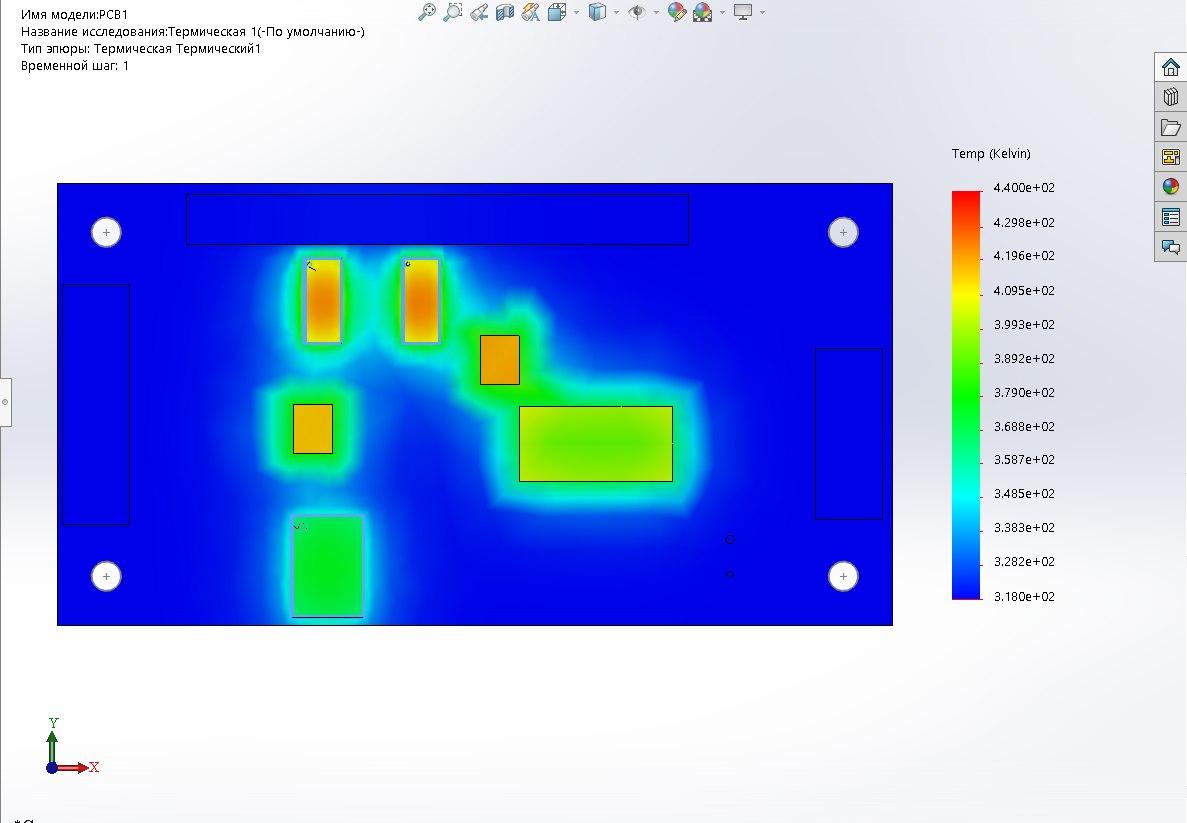 Рисунок 1 – Результат моделирования в программе SolidWorks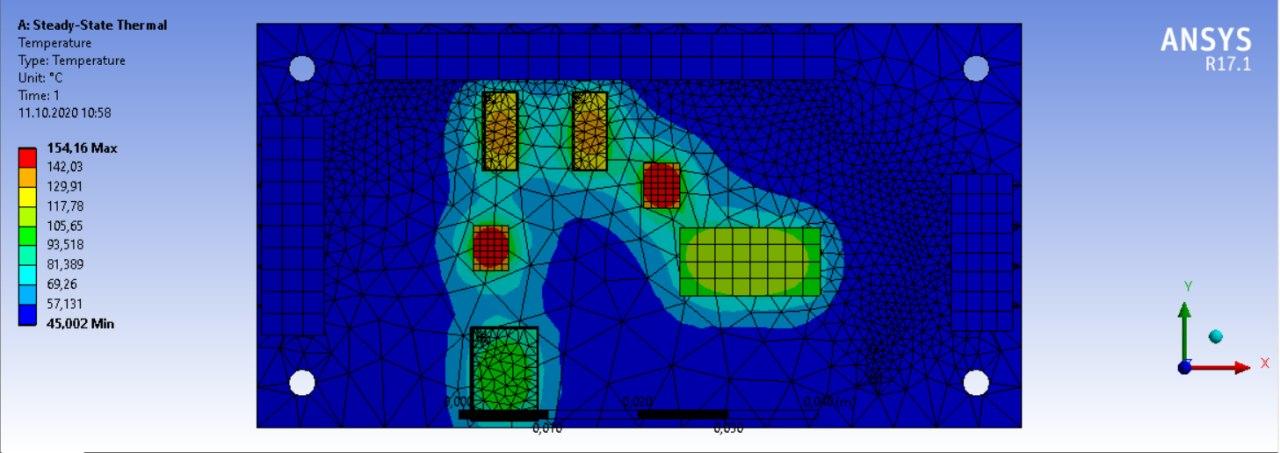 Рисунок 2 – Результат моделирования в программе AnsysСравнение результатов теплового моделирования:1. Программа Ansys построила сетку на 5 секунд быстрее;2. Программа SolidWorks выполнила моделирование на 20 секунд быстрее;3. В программа SolidWorks максимальная температура больше на 13 градусов;4. В программе Ansys распределение температур точнее;Таким образом, программа SolidWorks дает погрешность результатов в сравнение с программой Ansys, однако выполняет моделирование за меньший промежуток времени. Список литературы1. Поинтф [Электронный ресурс]: - Режим доступа: https://www.pointcad.ru/novosti/obzor-sistem-avtomatizirovannogo-proektirovaniya.2. Quantum [Электронный ресурс]: - Режим доступа: https://quantum-soft.net/soft/office/186981-solidworks-premium-edition-2018-sp20.html. 3. Quantum [Электронный ресурс]: - Режим доступа: https://quantum-soft.net/soft/other-soft/231729-ansys-products-2020-r1.html.Материал поступил в редколлегию 12.10.20.Операционная системаWindows 7.SP1/8.1/10 x64Оперативная памятьРекомендуется 8 ГБ или болееДисковое пространство5 ГБ или болееПроцессорIntel и AMD с поддержкой технологии SSE2ВидеокартаРекомендуются сертифицированные графические карты для рабочих станций с поддержкой OpenGL и протестированные драйверы к нимОперационная системаWindows 7 (64-bit Professional and Enterprise editions)Операционная системаWindows 10 (64-bit Professional, Enterprise and Education editions)Операционная системаWindows Server 2012 R2 Standard Edition (64-bit)Оперативная памятьрекомендуется 2 ГБ или более на каждое ядро процессораДисковое пространство39 ГБПроцессорМногопроцессорность